					               Nowy Sącz, dn. ......................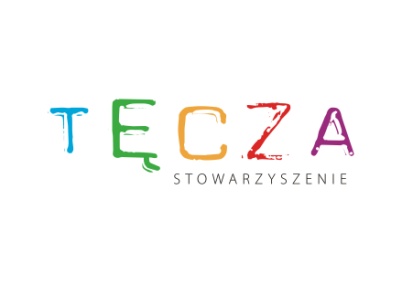 Wniosek nr 2Do Zarządu Stowarzyszenia TĘCZAZwracam się z prośbą o dofinansowanie w kwocie ........................ na ................................................................................................................................................./podać cel/Planowany termin wykorzystania środków ...............................................................................								/miesiąc, rok/Czy w planowanych działaniach będą brać udział wolontariusze?? TAK/ NIE .Jeżeli TAK, proszę podać liczbę wolontariuszy...............................................................................								podpis osoby składającej wniosek